ПРОЄКТ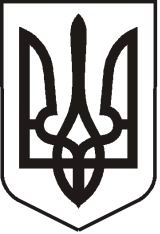                                                         УКРАЇНА                                          ЛУГАНСЬКА   ОБЛАСТЬ                                 ПОПАСНЯНСЬКА  МІСЬКА  РАДА                                         ВИКОНАВЧИЙ КОМІТЕТ                                                        РIШЕННЯ «____»_________2020 року                     м. Попасна	                                            №__Про затвердження Положення про систему енергетичного менеджменту в м. ПопаснаЗ метою запровадження системи енергетичного менеджменту для підвищення енергетичної ефективності будівель бюджетних установ, відповідно до Закону України «Про енергозбереження», розпорядження Кабінету Міністрів України від 26.04.2017 № 732-р «Про затвердження плану заходів із впровадження систем енергетичного менеджменту в бюджетних установах», керуючись ст.ст. 19,30,40,73 Закону України «Про місцеве самоврядування в Україні»:Затвердити Положення про систему енергетичного менеджменту в м. Попасна (додається).Запровадити з 01 липня 2020 року на території міста щоденний моніторинг споживання всіх видів енергоресурсів для бюджетних установ, організацій, закладів, заснованих міською радою у встановленому порядку, що утримуються за рахунок коштів міського бюджету та на балансі і у підпорядкуванні яких знаходяться об’єкти енергозбереження.До впровадження на території міста Автоматизованої системи енергомоніторингу (АСЕМ) - комплексу програмного забезпечення для дистанційного обліку та аналізу споживання паливно- енергетичних ресурсів, причетним здійснювати звітування щодо результатів енергетичного менеджменту в електронному вигляді (додається), забезпечивши постійно діючу систему моніторингу і контролю за ефективним використанням енергоресурсів.Затвердити заходи щодо запровадження системи енергетичного менеджменту в м. Попасна (додається).Координацію роботи щодо виконання цього рішення покласти на відділ житлово-комунального господарства, архітектури, містобудування та землеустрою (Бондарева М.О.), контроль на заступника міського голови Хащенка Д.В.Міський голова								   Ю.І. ОнищенкоПідготувала: Бондарева, 2-10-89ЗАТВЕРДЖЕНОрішення виконкому                  міської ради ____.06.2020 №Положенняпро систему енергетичного менеджменту міста Попасна1.	Загальні положення1.1.	Положення про систему енергетичного менеджменту міста Попасна (далі - Положення) розроблено відповідно до Закону України «Про місцеве самоврядування в Україні», Закону України «Про енергозбереження», розпорядження Кабінету Міністрів України від 26.04.2017 № 732-р «Про затвердження плану заходів із впровадження систем енергетичного менеджменту в бюджетних установах».1.2.	Дія Положення поширюється на бюджетні установи, організації, заклади, засновані міською радою у встановленому порядку, що повністю утримуються за рахунок коштів міського бюджету та на балансі і у підпорядкуванні яких знаходяться об’єкти енергозбереження (далі - бюджетні установи).1.3.	Метою затвердження Положення є впровадження постійно діючої автоматизованої системи динамічного моніторингу і отримання інформації щодо фактичного енергоспоживання та оптимальної температури повітря у приміщеннях бюджетних установ у режимі щоденного моніторингу за показниками лічильників обліку енергетичних ресурсів та температурних приладів.1.4.	Основні терміни, які використовуються в цьому Положенні:1.4.1.	Автоматизована система енергомоніторингу (АСЕМ) - комплекс програмного забезпечення для дистанційного обліку та аналізу споживання паливно-енергетичних ресурсів, інформування про порушення в режимах роботи обладнання бюджетних установ (далі - система енергомоніторингу).1.4.2.	Енергетичний менеджмент - процес управління енергоресурсами, спрямований на забезпечення їх раціонального та ефективного використання.1.4.3.	Енергоефективність - співвідношення між досягнутими результатами діяльності бюджетної установи і обсягами споживання енергії для досягнення цих результатів.1.4.4.	Енергоменеджер міста - особа, яка призначена відповідальною за дотримання порядку ведення системи енергомоніторингу у бюджетних установах міста.1.4.5.	Енергоменеджер за напрямком - відповідальні особи, які здійснюють контроль за моніторингом та функціонуванням системи енергомоніторингу та ефективним використанням енергоресурсів в бюджетних установах за напрямком сфери діяльності.1.4.6.	Відповідальна особа - особа, відповідальна за збір та внесення до системи енергомоніторингу щоденної інформації про споживання енергоносіїв в бюджетних установах.1.4.7.	Щоденний моніторинг за використанням енергоресурсів та оптимальної температури повітря у приміщеннях бюджетних установ - це система збирання, накопичення та збереження показників приладів, що визначають обсяги спожитих енергоресурсів.Ефективно налагоджений моніторинг дає змогу швидко і якісно виконати аналіз споживання енергоресурсів та прийняти рішення щодо заходів, які допоможуть підвищити ефективність використання енергоресурсів в бюджетних установах та підвищити комфортність перебування в них.1.4.8.	Енергоефективні заходи - це заходи, спрямовані на підвищення ефективності використання паливно-енергетичних ресурсів об’єктами бюджетної сфери, спрямовані на скорочення видатків на енергоспоживання.1.5. Завдання щоденного контролю:1.5.1.	Забезпечення оперативного доступу до інформації про стан споживання енергоресурсів та оптимальної температури повітря в бюджетних установах;1.5.2.	Проведення аналізу стану споживання енергоресурсів та оптимальноїтемператури повітря в бюджетних установах;	1.5.3.	Виявлення фактів нераціонального використання енергоресурсів та потенціалу щодо їх економії;1.5.4.	Виявлення та оперативне реагування на втрати енергоресурсів (аварії, пошкодження, несанкціоноване використання тощо);1.5.5.	Сприяння додатковому залученню інвестиційних ресурсів для впровадження енергоощадних заходів в бюджетних установах.2.	Особи, відповідальні за впровадження енергетичного менеджменту, їхобов’язки2.1.	Заступник міського голови, який згідно розподілу обов’язків координує діяльність житлово- комунального господарства:2.1.1.	Здійснює контроль та загальну координацію роботи енергоменеджера міста, його взаємодію з бюджетними установами міста.2.1.2.	Забезпечує представництво міста в переговорах з органами виконавчої влади та міжнародними організаціями в питаннях енергоефективності.2.1.3.	Контролює загальний стан енергоефективності бюджетних установ та стан реалізації проектів з підвищення ефективності енергоспоживання.2.2.	Відділ житлово-комунального господарства, архітектури, містобудування та землеустрою (далі - Відділ):2.2.1.	Здійснює координацію роботи із запровадження та функціонування системи енергетичного менеджменту.2.2.2.	Призначає відповідальну особу за дотриманням порядку ведення системи енергомоніторингу на об’єктах бюджетної сфери міста (енергоменеджер міста).2.3.	Керівники бюджетних установ Попаснянської міської ради:2.3.1.	Призначають енергоменеджерів за напрямком та відповідальних за моніторинг, функціонування системи енергомоніторингу та ефективне використання енергоресурсів.2.3.2.	Призначають відповідальних осіб за збір та внесення до системи енергомоніторингу щоденної інформації про споживання енергоносіїв на об’єктах бюджетної сфери, а також за дотримання дисципліни їх споживання.Списки енергоменеджерів за напрямком та відповідальних осіб надаються Відділу із зазначенням необхідних реквізитів та контактів (назва структурного підрозділу, П.І.П/б, посада, номери стаціонарного та мобільного телефонів, електронна адреса).2.3.3.	Забезпечують внесення відповідних змін та доповнень до посадових інструкцій призначених осіб, в частині виконання функцій енергоменеджерів, визначених даним Положенням.2.3.4.	На період відсутності призначених енергоменеджерів за напрямком та відповідальних осіб, визначають осіб, які виконують їх обов’язки, таким чином забезпечуючи безперервність функціонування системи енергомоніторингу.2.3.5.	З впровадженням на території міста Попасна Автоматизованої системи енергомоніторингу (АСЕМ) - комплексу програмного забезпечення для дистанційного обліку та аналізу споживання паливно-енергетичних ресурсів, забезпечують робочі місця енергоменеджерів за напрямком та відповідальних осіб необхідним комп’ютерним обладнанням з доступом до мережі Інтернет для внесення відповідних даних щодо споживання паливно-енергетичних ресурсів до системи енергомоніторингу.3.	Основні завдання енергоменеджера міста3.1.	Забезпечує функціонування системи енергомоніторингу.3.2.	За допомогою системи енергомоніторингу здійснює контроль за реальним споживанням паливно-енергетичних ресурсів на об’єктах бюджетної сфери міста Попасна.3.3.	Забезпечує загальний аналіз споживання енергетичних ресурсів, ефективності проведених енергозберігаючих заходів та реалізованих енергоефективних проектів в розрізі розпорядників коштів, а у разі потреби по окремих будівлях чи приміщеннях об’єктів бюджетної сфери.3.4.	На основі проведеного аналізу формує звіти заступнику міського голови який, згідно розподілу обов’язків, координує діяльність житлово- комунального господарства з питань енергоефективності.3.5.	Приймає участь у розробці проектів програм соціально - економічного розвитку міста за розділом енергозбереження та надає відповідну звітність.4. Основні завдання енергоменеджера за напрямком4.1.	Збирає та узагальнює надану від відповідальних осіб інформацію про енергоспоживання, а також інформацію щодо виконаних і запланованих ремонтів, пов’язаних зі зниженням енергоспоживання.4.2.	На підставі отриманих звітів від відповідальних осіб проводить аналіз раціонального використання енергетичних ресурсів та при наявності розбіжностей у виставлених рахунках до показників фактичного споживання енергетичних ресурсів вживає заходи щодо їх усунення.4.3.	Надає керівнику бюджетної установи звіти щодо рівня енергоспоживання та пропозиції щодо зниження рівня споживання енергоресурсів.4.4.	До 15 липня поточного року розробляє та надає Відділу план дій (пропозицій) з впровадження енергозберігаючих заходів і енергоефективних проектів на об’єктах бюджетної сфери та щоквартально інформує Відділ про їх виконання.5.	Відповідальна особа5.1.	Веде облік наявності приладів обліку енергоносіїв по будівлі (-ях).5.2.	Щоденно, крім вихідних та святкових днів, здійснює збір інформації з приладів обліку споживання енергоресурсів (у разі відсутності приладів обліку вносить інформацію з отриманих рахунків за відповідні спожиті енергоресурси) та температурних показників до 10 години та вносить зібрані дані до системи енергомоніторингу, а також аналізує отримані дані на предмет відхилення, у разі якщо система енергомоніторингу показала таке відхилення.5.3.	У випадку, коли споживання енергоресурсів не здійснюється, збір інформації з таких приладів обліку та внесення даних до системи енергомоніторингу не здійснюється.5.4.	При виявленні розбіжностей у виставлених рахунках до показників фактичного споживання енергетичних ресурсів проводе аналіз та перевірку і вживає заходи щодо усунення розбіжностей. Якщо система енергомоніторингу виявила значне відхилення споживання енергоресурсу (більше ніж на 10%) - негайно інформує безпосереднього керівника, якщо перевищення виникло внаслідок надзвичайної ситуації техногенного характеру (аварії, катастрофи тощо) - вживає відповідні заходи для стабілізації ситуації.У випадку, якщо була допущена помилка при знятті показників - зняття показників повторюється. У разі виявлення несправності приладу обліку - інформує безпосереднього керівника та енергоменеджера за напрямком.5.5.	Щомісяця аналізує та надає звіт щодо фактичного споживання енергетичних та водних ресурсів у відповідності до встановленого ліміту і при необхідності надає пояснення.5.6.	Несе відповідальність за своєчасне проходження приладами обліку державної повірки, складає графік проходження приладами обліку державної повірки, який затверджується керівником установи.5.7.	Слідкує за своєчасним здійсненням обслуговування інженерних систем відповідними фахівцями, своєчасним проходженням приладами обліку метрологічної повірки, а також інших заходів, пов’язаних з підвищенням ефективності енергоспоживання.Організація виконання Положення          6.1. До впровадження на території міста Автоматизованої системи (АСЕМ) - комплексу програмного забезпечення для дистанційного обліку та аналізу споживання паливно-енергетичних ресурсів звітність  та обмін інформацією з  енергомоніторингу буде здійснюватись в електронному  вигляді.6.2.	З впровадженням на території міста Автоматизованої системи енергомоніторингу (АСЕМ) - комплексу програмного забезпечення для дистанційного обліку та аналізу споживання паливно-енергетичних ресурсів, в бюджетних установах при формуванні бюджетних запитів враховують видатки на обслуговування системи енергомоніторингу та вживають заходів для укладання договорів у встановленому законодавством порядку щодо забезпечення безперебійної роботи системи енергомоніторингу.6.3.	Всі прилади обліку, за допомогою яких здійснюється контроль споживання енергоресурсів, повинні бути сертифіковані на території України.6.4.	Перелік енергоресурсів та температурних показників для щоденного контролю:-	температура повітря в обраних внутрішніх приміщеннях, С;-	вода холодна, мЗ;	-	електрична енергія, кВт;-	природний газ, мЗ;-	тверде паливо, т;-	теплова енергія, гКал;6.5.	Для виконання щоденного контролю, відповідальна особа використовує наступні типи обладнання:-	термометр зовнішній;-	термометр внутрішній;	-	лічильник холодної води;-	лічильник електричної енергії;-	лічильник теплової енергії;-	газовий лічильник.7.	Стимулювання відповідальних осіб7.1.	Керівникам бюджетних установ рекомендується запровадити систему стимулювання у вигляді преміювання осіб, які безпосередньо задіяні в процесі підвищення енергоефективності бюджетних установ, в межах видатків на оплату праці, затверджених у кошторисі, згідно з чинним законодавством.Міський голова								         Ю.І. ОнищенкоПідготувала: Бондарева, 2-10-89                           ЗАТВЕРДЖЕНО                           рішення виконкому                            міської ради  __.06.2020 №___ЗАХОДИщодо запровадження системи енергетичного менеджменту на територіїміста ПопаснаКеруючий справами виконавчого комітету   		                                 Л.А. КулікЗАТВЕРДЖЕНОРішення виконавчого комітету  міської ради    06.2020 №___Форма №1Облік використання енергоресурсу (електроенергія, вода, газ, гаряча вода)(назва установи/підприємства)Назва та адреса будівлі:Номер журналу:Журнал розпочато: (дата)Посада, ПІБ, підпис відповідальної особи:Постачальник енергоресурсу:№ лічильникаФорма №2Облік використання теплової енергії(назва установи/підприємства)Назва та адреса будівлі:Номер журналу:	Журнал розпочато: (дата)Посада, ПІБ, підпис відповідальної особи:Постачальник енергоресурсу:№ лічильникаКеруючий справами виконавчого комітету   					      Л.А. Кулік№з/пНазва заходуТермінвиконанняВідповідальні виконавці1Призначити відповідальних осіб, енергоменеджерів за напрямком за збір, моніторинг та своєчасне подання інформації про споживання енергоресурсів бюджетними установами, включивши цю функцію до посадових обов’язків визначених осіб.01.07.2020Фінансово-господарський відділ виконкому міської ради, Відділ надання адміністративних послуг, Попаснянське КП «СКП», Попаснянський міський спортивний заклад «Відродження», Попаснянський міжтериторіальний позаміський заклад оздоровлення та відпочинку «Салют»2При формуванні бюджетних запитів передбачити кошти на обслуговування системи енергомоніторингу.В термін встановлен ийфінансово-господарськимвідділомвиконкомуміськоїрадиФінансово-господарський відділ виконкому міської ради, Попаснянське КП «СКП», Попаснянський міський спортивний заклад «Відродження», Попаснянський міжтериторіальний позаміський заклад оздоровлення та відпочинку «Салют», Відділ надання адміністративних послуг.3Надати до відділу житлово- комунального господарства, архітектури, містобудування та землеустрою копії наказів щодо призначення відповідальних осіб, енергоменеджерів за напрямком в бюджетних установах з наданням інформації про їх контактні дані (номер мобільного телефону, електронна адреса).до01.07.2020Фінансово-господарський відділ виконкому міської ради, Попаснянське КП «СКП», Попаснянський міський спортивний заклад «Відродження», Попаснянський міжтериторіальний позаміський заклад оздоровлення та відпочинку «Салют», Відділ надання адміністративних послуг4Щоденно, до 10 годин проводити збір інформації з приладів обліку споживання енергоресурсів та температурних показників та вносить зібрані дані до автоматизованої системи енергетичного моніторингу.До впровадження на території міста Автоматизованої системи енергомоніторингу (АСЕМ) здійснювати звітування щодо результатів енергетичного менеджменту в електронному вигляді, забезпечивши постійно діючу систему моніторингу і контролю за ефективним використанням енергоресурсів згідно встановлених форм.ПостійноВідповідальні особи бюджетних установ5Здійснювати контроль за реальним споживанням паливно- енергетичних ресурсів в бюджетних установах міста Попасна та проведення аналізу раціонального використання енергетичних ресурсів.ПостійнаКерівники бюджетних установЕнергоменеджери за напрямкомЕнергоменеджер міста6До 1 липня поточного року розробляють та надають до відділу житлово-комунального господарства, архітектури, містобудування та землеустрою план дій (пропозицій) по впровадженню енергозберігаючих заходів і енергоефективних проектів на об’єктах бюджетної сфери та щоквартально інформують відділ про їх виконання.ЩоквартальноКерівники бюджетних установ містаЕнергоменеджери за напрямкомДатаЧасПоказник лічильникаВідповідальна особаВідповідальна особаДатаЧасПоказник лічильникаПІБПідписДатачасПоказлічильникаТемпература вприміщенні,гр.СТемпература вприміщенні,гр.СЗовнішня темпера тура, гр.СВідповідальна особаВідповідальна особаДатачасПоказлічильникамінімальнамаксимальнаЗовнішня темпера тура, гр.СПІБПідпис